A – Procédure d’affectation dans Affelnet Lycée avec NotesComme indiqué dans le guide des procédures, l’affectation en 1ère professionnelle famille de métiers sera traitée dans Affelnet Lycée avec notes. Un coefficient sera appliqué pour chaque note renseignée et servira à classer les candidats (cf. annexe K2_3).Il revient donc à l’établissement d’origine de saisir les notes attendues sur Affelnet Lycée en fonction de la classe d’origine de ses élèves. Le détail des notes attendues est indiqué à partir de la partie B de cette annexe (les notes sont indiquées en vert).Cette procédure concerne uniquement les demandes d'affectation en 1ère professionnelle famille de métiers suivantes, présentes dans l’académie de Nancy-Metz :B – Notes attendues pour les élèves de Tale CAPC – Notes attendues pour les élèves de 2nde Pro et 1ère ProD – Notes attendues pour les élèves de 2nde GT et 1ère GT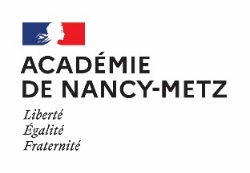 Rentrée 2024
Notes attendues dans Affelnet Lycée pour l’entrée en 
1ère pro famille de métiers + ASSP
(annexe K2-2)Famille de métiersSpécialité de 1èreMétiers de l’aéronautiqueAéronautique option avioniqueAéronautique option systèmeMétiers de l’agencement, de la menuiserie et de l’ameublementTechnicien de fabrication bois et matériaux associésTechnicien menuisier agenceurMétiers de l’alimentationBoulanger-pâtissierMétiers de l’hôtellerie et restaurationCommercialisation et services en restaurationCuisineMétiers de la beauté et du bien-êtreEsthétique cosmétique parfumerieMétiers de la coiffureMétiers de la construction durable, du bâtiment et des travaux publicsAménagement et finitions du bâtimentMenuiserie aluminium-verreOuvrages du bâtiment : métallerieTechnicien du bâtiment : organisation et réalisation du gros œuvreTravaux publicsMétiers de la gestion administrative, du transport et de la logistiqueAssistance à la gestion des organisations et de leurs activitésLogistiqueOrganisation de transport de marchandisesMétiers de la maintenance des matériels et des véhiculesMaintenance des matériels option A matériels agricolesMaintenance des matériels option B matériels de construction et manutentionMaintenance des matériels option C matériels d’espaces vertsMaintenance des véhicules option A voitures particulièresMaintenance des véhicules option B véhicules de transport routierMaintenance des véhicules option C motocyclesMétiers de la réalisation d’ensembles mécaniques et industrielsFonderieMicrotechniquesTechnicien en chaudronnerie industrielleTechnicien en réalisation de produits mécaniques option réalisation et suivi de productionsMétiers de la relation clientMétiers de l'accueilMétiers du commerce et de la vente option A animation et gestion de l'espace commercialMétiers du commerce et de la vente option B prospection clientèle et valorisation de l'offre commercialeMétiers des études et de la modélisation numérique du bâtimentTechnicien d’études du bâtiment option A études et économie Technicien d’études du bâtiment option B assistant en architectureTechnicien géomètre-topographeMétiers des industries graphiques et de la communicationRéalisation de produits imprimés et pluri-média option A productions graphiquesRéalisation de produits imprimés et pluri-média option B productions impriméesMétiers des transitions numérique et énergétique- Cybersécurité, informatique et réseaux, électronique (ex Systèmes numériques)Installateur en chauffage, climatisation et énergies renouvelablesMaintenance et efficacité énergétiqueMétiers de l’électricité et de ses environnements connectésMétiers du froid et des énergies renouvelablesMétiers du pilotage et de la maintenance d’installations automatisésMaintenance des systèmes de production connectésPilote de ligne de productionProcédés de la chimie, de l’eau et des papiers-cartonsTechnicien de scierie1. Français2. Histoire-Géo3. EMC4. EPS5. LV16. LV27. Maths8. Physique-chimie9. SVT10. SES11. SNT12. Maths et sciences physiques et chimiques13. Arts appliqués et cultures artistiques14. Prévention santé environnement15. Enseignement professionnel16. Economie-gestion et Economie-droit1. Français2. Histoire-Géo3. EMC4. EPS5. LV16. LV27. Maths8. Physique-chimie9. SVT10. SES11. SNT12. Maths et sciences physiques et chimiques13. Arts appliqués et cultures artistiques14. Prévention santé environnement15. Enseignement professionnel16. Economie-gestion et Economie-droit1. Français2. Histoire-Géo3. EMC4. EPS5. LV16. LV27. Maths8. Physique-chimie9. SVT10. SES11. SNT12. Maths et sciences physiques et chimiques13. Arts appliqués et cultures artistiques14. Prévention santé environnement15. Enseignement professionnel16. Economie-gestion et Economie-droit